Formation Entraîneur de Swiss Athletics Rapport de stage

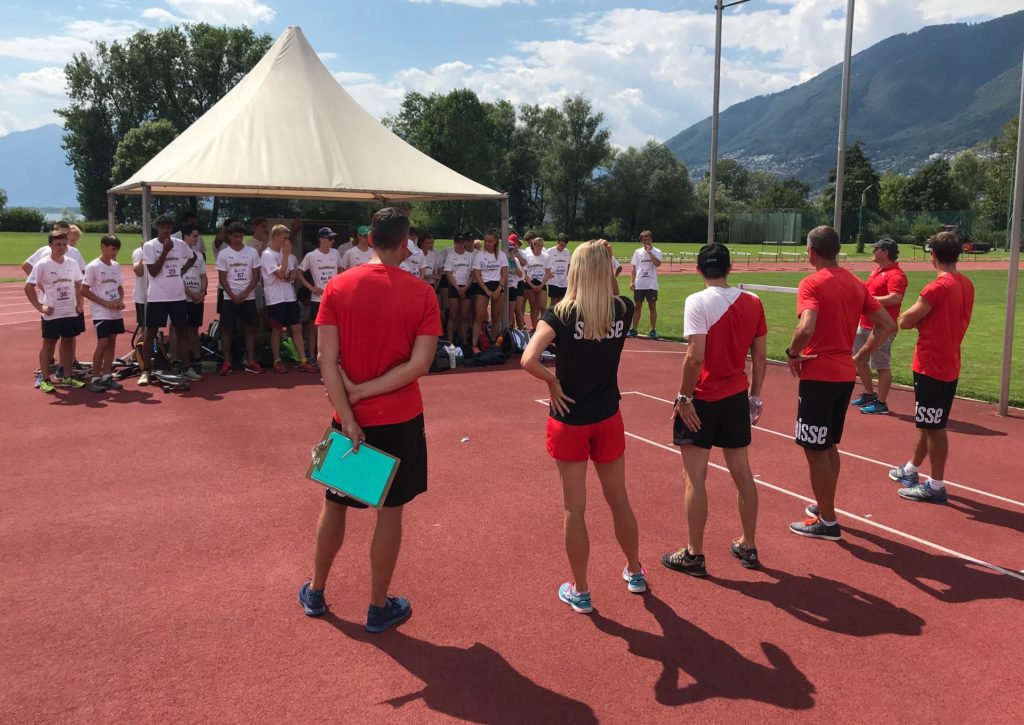 Nom/ Prénom	Peter MusterSociété	LV StadtDiscipline	Lancer - Poids08.10.2019Idée directricePourquoi des stages ?En Suisse il y a un grand nombre d’entraîneurs expérimentés et bien formés engagés avec des athlètes de performance et d’élite. Les entraîneurs en formation doivent pouvoir profiter de leurs connaissances. Ce transfert du savoir est une composante essentielle de la formation dans le domaine du sport de performance.Moment et volume des stages ?Les premiers stages sont exigés en conclusion de la formation Entraîneur A Swiss Athletics. Au niveau de la formation d’entraîneur d’autres attestations de stage sont demandées dans le cadre de la formation d’entraîneur professionnel et d’entraîneur diplômé.* Durée d’entraînement y.c. discussion avec l’entraîneur (sans préparation ni suivi individuels).Objet des stagesPour la formation Entraîneur A, seules les visites d’entraînement sont valables et seulement en athlétisme. Pour l’attestation au niveau de la formation d’entraîneur, des formes de stage complémentaires sont aussi valables selon la liste suivante. * Au moins la moitié de toutes les heures de stage éprouvées doivent être accomplies an athlétisme. Les stages dans d’autres sports, seulement si l’accent est mis sur des contenus d’athlétisme (école de course, entraînement de vitesse ou de force, unités d’endurances, etc.).  Chez qui peut-on effectuer un stage ?Les stages dans sa propre société ne sont pas admis. Swiss Athletics met à disposition une liste des entraîneurs qui offrent la possibilité de visiter des entraînements ou d’accompagner des camps d’entraînement. Les candidats prennent eux-mêmes contact.Un formulaire permet de demander des visites d’entraînement à l’étranger et le Co-coaching à Swiss Athletics.AperçuStages accomplis Remarque technique : 
 Rédiger des rapports différents (chapitre 3) et mettre à jour ce tableau en cliquant sur un champ et appuyant sur la touche F9 Acceptation et soumissionLe/la soussigné/e déclare par sa signature qu'il/elle a effectué les stages resp. les visites conformément à la description.	Date	Signature	Soumission pour Entraîneur A	____________________	______________________	Soumission pour CEP	____________________	______________________	Soumission pour CED	____________________	______________________Visites d’entraînement CRP/CNP ; groupe ; entraîneur CRP/CNP ; groupe ; entraîneurCRP/CNP ; groupe ; entraîneurCRP/CNP ; groupe ; entraîneurCRP/CNP ; groupe ; entraîneurCamp ; groupe ; entraîneur principalCamps d’entraînement Camp ; groupe ; entraîneur principal * Au maximum 6 h imputables par jourCamp ; Groupe ; entraîneur principal * Au maximum 6 h imputables par jourEntraînements types au format de cours Seuls les cours/manifestations au cours desquels des entraîneurs de pointe exécutent des séquences pratiques avec des athlètes de performance comptent comme entraînements types.Cours ; discipline ; entraîneur Le programme du cours ainsi que la liste des participants doivent être joints à ce rapport.Cours ; discipline ; entraîneur Le programme du cours ainsi que la liste des participants doivent être joints à ce rapport.Cours ; discipline ; entraîneur Le programme du cours ainsi que la liste des participants doivent être joints à ce rapport.Rapports de stage Co-coachingManifestation ; tâche ; entraîneur principal* Au maximum 6 h imputables par jourManifestation ; tâche ; entraîneur principal* Au maximum 6 h imputables par jourDemandesVisite d’entraînement à l’étrangerStageMomentVariante au stage VolumeEntraîneur AAvant examen Entraîneur AVisites d’entraînement CRP ou CNPmin. 8h*CEP / Avant examen CEPVisites d’entraînement CNP ou à l’étranger, camps d’entraînement CNP ou cadre 
Entraînements types (cours officiels)
Co-coaching (via fédération)30-40hPasserelle BScSur demandeVisites d’entraînement CNP ou à l’étranger, camps d’entraînement CNP ou cadre 
Entraînements types (cours officiels)
Co-coaching (via fédération)30-40hPasserelle MScSur demandeVisites d’entraînement CNP ou à l’étranger, camps d’entraînement CNP ou cadre 
Entraînements types (cours officiels)
Co-coaching (via fédération)60-80hPartie du stageInformations détailléesImputable*Visite d’entraînementVisite d’entraînement chez des entraîneurs de sport de performance/d’élite avec SO Card Holdern R ou N. Les heures effectives de visite comptent (y.c. discussion avec l’entraîneur mais préparation et suivi personnels exclus)min. 50% du total des heures Camps d’entraînementVisite d’entraînement dans le cadre de camps d’entraînement. 
Au maximum 6 heures par jour sont imputables.min. 50% du total des heures Entraînements typesEntraînements types avec athlètes de performance ou d’élite (étrangers ; formation équivalente) dans le cadre d’une manifestation.max. 30% du total des heuresCo-coachingCo-coaching en compétition ou préparation de compétition à de grandes manifestations (pas d’administration)max. 30% du total des heuresVisites d’entraînement hCRP/CNP ; groupe ; entraîneur CRP/CNP ; groupe ; entraîneurCRP/CNP ; groupe ; entraîneurCRP/CNP ; groupe ; entraîneurCRP/CNP ; groupe ; entraîneurCRP/CNP ; groupe ; entraîneurCamps d’entraînement hCamp ; groupe ; entraîneur principalCamp ; groupe ; entraîneur principalEntraînements types hCours ; discipline ; entraîneurCours ; discipline ; entraîneurCo-coaching hManifestation ; tâche ; entraîneur principalManifestation ; tâche ; entraîneur principalTotalOrganisation/ LieuSA/ DisciplineEntraîneur GroupeContenu d’entraînementDate DuréeContenus de l’entraînementEnseignements tirés des observations et de l’échange avec l’entraîneurDéductions pour son propre entraînementRemarquesOrganisation/ LieuSA/ DisciplineEntraîneur GroupeContenu d’entraînementDate DuréeContenus de l’entraînement Enseignements tirés des observations et de l’échange avec l’entraîneurDéductions pour son propre entraînementRemarquesOrganisation/ LieuSA/ DisciplineEntraîneurGroupeContenu d’entraînementDate DuréeContenus de l’entraînementEnseignements tirés des observations et de l’échange avec l’entraîneurDéductions pour son propre entraînementRemarquesOrganisation/ LieuSA/ DisciplineEntraîneurGroupeContenu d’entraînementDate DuréeContenus de l’entraînementEnseignements tirés des observations et de l’échange avec l’entraîneurDéductions pour son propre entraînementRemarquesOrganisation/ LieuSA/ DisciplineEntraîneur GroupeContenu d’entraînementDate DuréeContenus de l’entraînementEnseignements tirés des observations et de l’échange avec l’entraîneurDéductions pour son propre entraînementRemarquesOrganisation/ LieuSA/ DisciplineEntraîneur GroupeContenu d’entraînementDate DuréeContenus de l’entraînementEnseignements tirés des observations et de l’échange avec l’entraîneurDéductions pour son propre entraînementRemarquesOrganisation/ LieuSA/ DisciplineEntraîneur GroupeBut du campDateNb. de jours/h*Programme du camp (joindre si existant)Séquences d’entraînement visitéesEnseignements tirés des observations et de l’échange avec l’entraîneurDéductions pour son propre entraînementRemarquesOrganisation/ LieuSA/ DisciplineEntraîneur GroupeBut du campDate Nb. de jours/h*Programme du camp (joindre si existant)Séquences d’entraînement visitéesEnseignements tirés des observations et de l’échange avec l’entraîneurDéductions pour son propre entraînementRemarquesCours/ LieuSA/ DisciplineEntraîneur GroupeBut du coursDate Nb. de jours/hContenus du coursEnseignements tirés des observations et de l’échange avec l’entraîneurDéductions pour son propre entraînementRemarquesCours/ LieuSA/ DisciplineEntraîneur GroupeBut du coursDate Nb. de jours/hContenus du coursEnseignements tirés des observations et de l’échange avec l’entraîneur Déductions pour son propre entraînementRemarquesCours/ LieuSA/ DisciplineEntraîneur GroupeBut du coursDate Nb. de jours/hContenus du coursEnseignements tirés des observations et de l’échange avec l’entraîneurDéductions pour son propre entraînementRemarquesManifestation/LieuTâcheEntraîneur principal GroupeDate Nb. de jours/h*But de l’engagementTâches de Co-coachingEnseignements tirés des engagementsDéductions pour son propre coachingRemarquesManifestation/LieuTâcheEntraîneur principal GroupeDate Nb. de jours/h*But de l’engagementTâche de Co-coachingEnseignements tirés des engagementsDéductions pour son propre coachingRemarquesManifestation/LieuEntraîneurGroupeAttestation de performance de l’entraîneurNiveau du groupe d’entraînementMotivationDemandeur/euseLieu/DateSignature